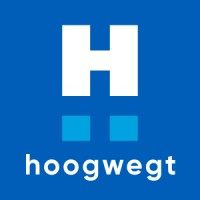 Płatny Staż w Hoogwegt PolandMiejsce stażu: WarszawaHoogwegt Poland firma specjalizująca się w eksporcie i imporcie artykułów mleczarskich oferuje miesięczny, płatny staż na stanowisku: Commercial AssistantCzego oczekujemy:- zaangażowania i chęci do pracy Co oferujemy:- Miesięczny płatny staż w oparciu o umowę zlecenie- możliwość zdobycia wiedzy i doświadczenia zawodowego u boku wykwalifikowanej kadryZakres obowiązków:- migracja danych do nowych systemów ITOsoby zainteresowane prosimy o przesyłanie swojego CV na adres: p.gontarz@hoogwegt.com lub kontakt telefoniczny: +48 696 427 165Hoogwegt Poland Warszawa, ul. Kasprzaka 4